Čím budu?  Bude ze mě kadeřnice?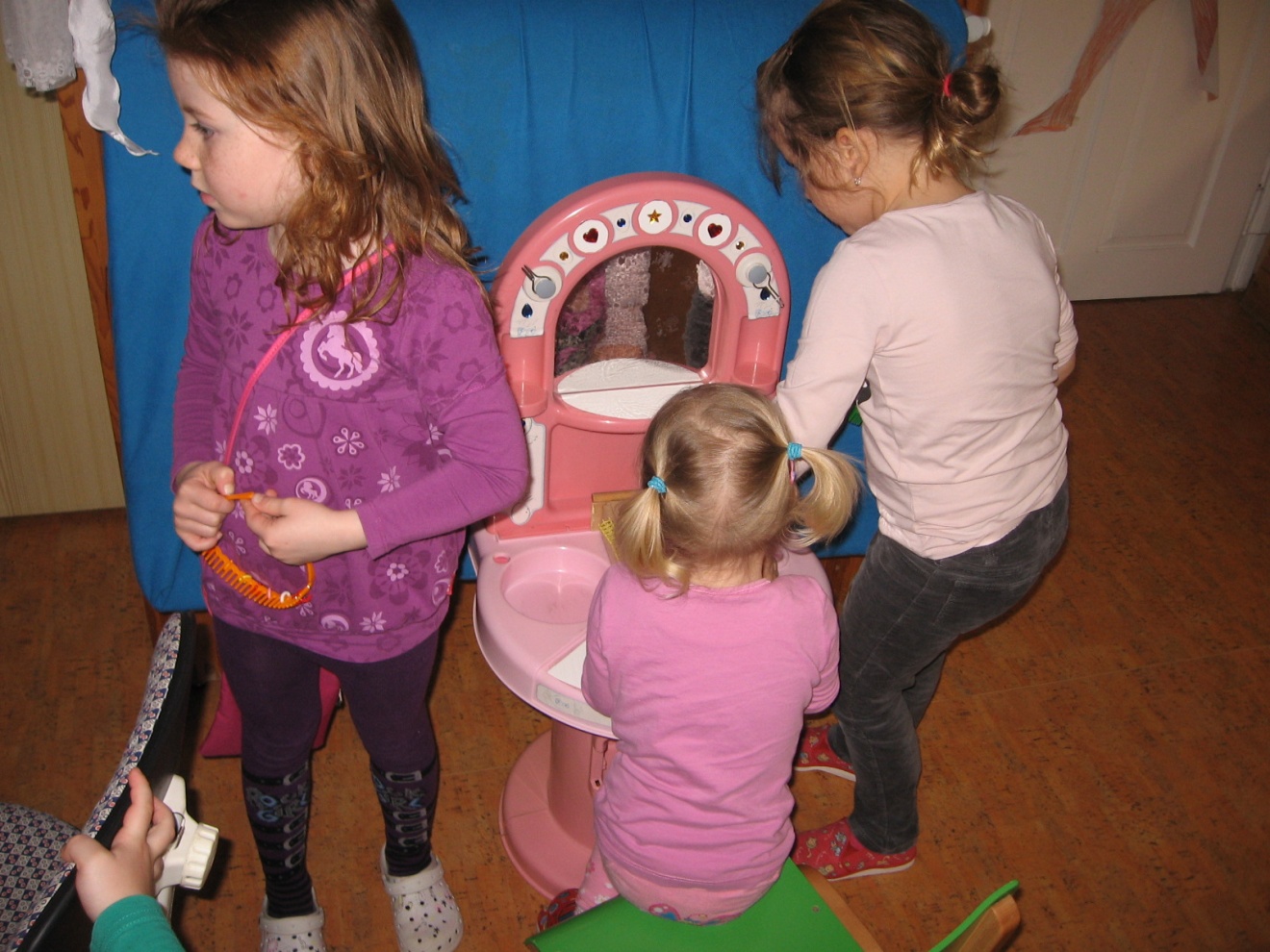 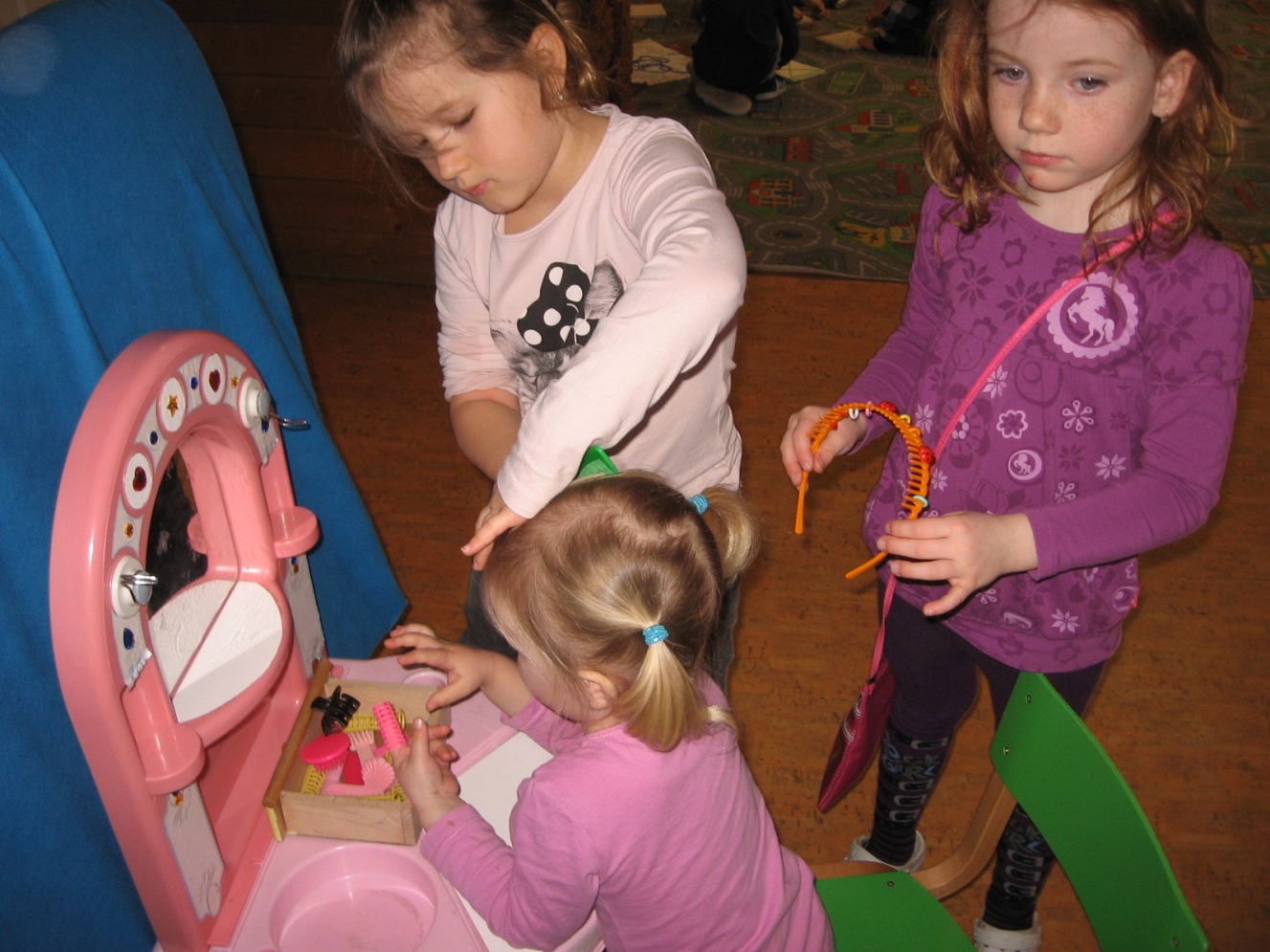 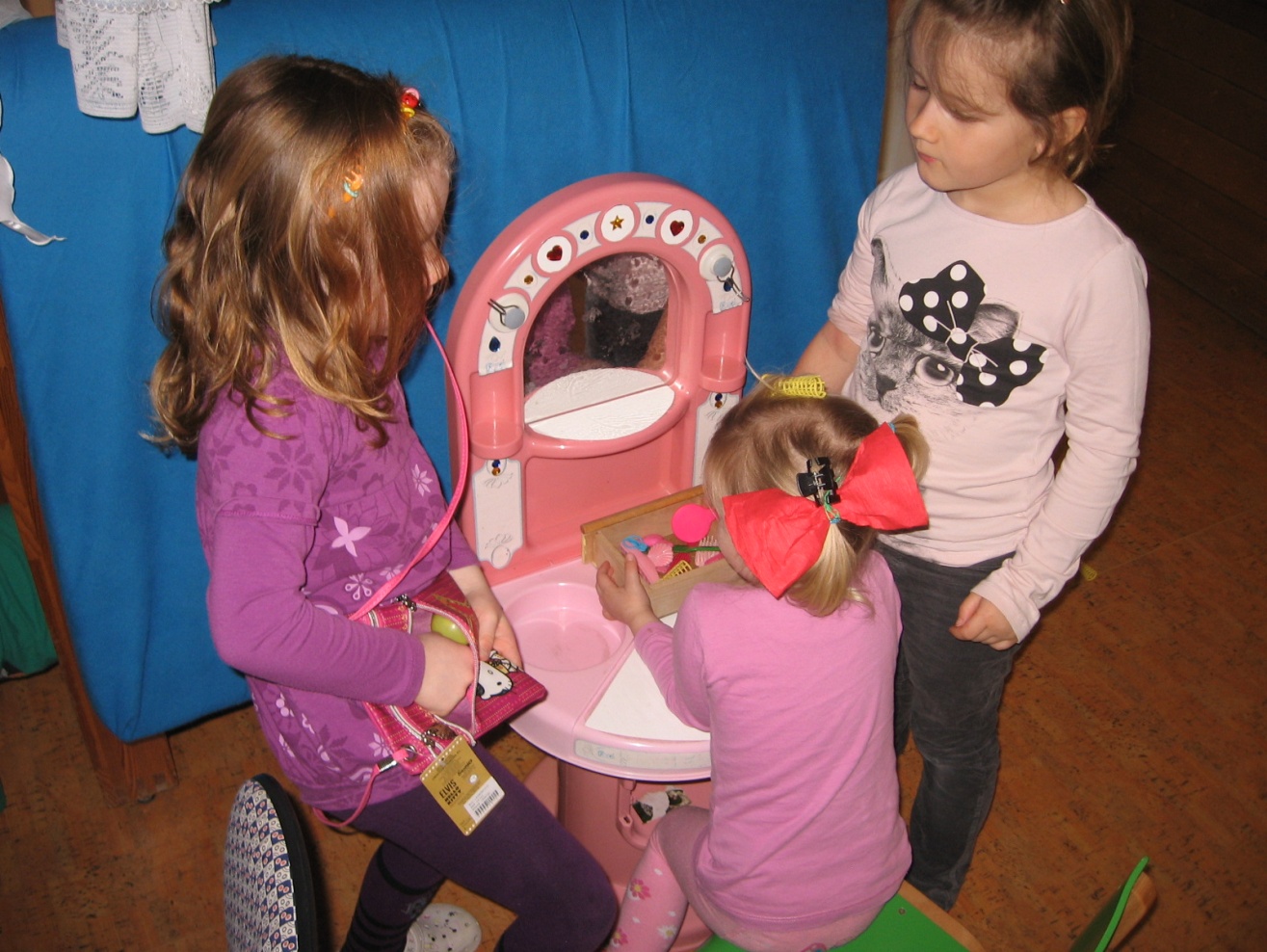 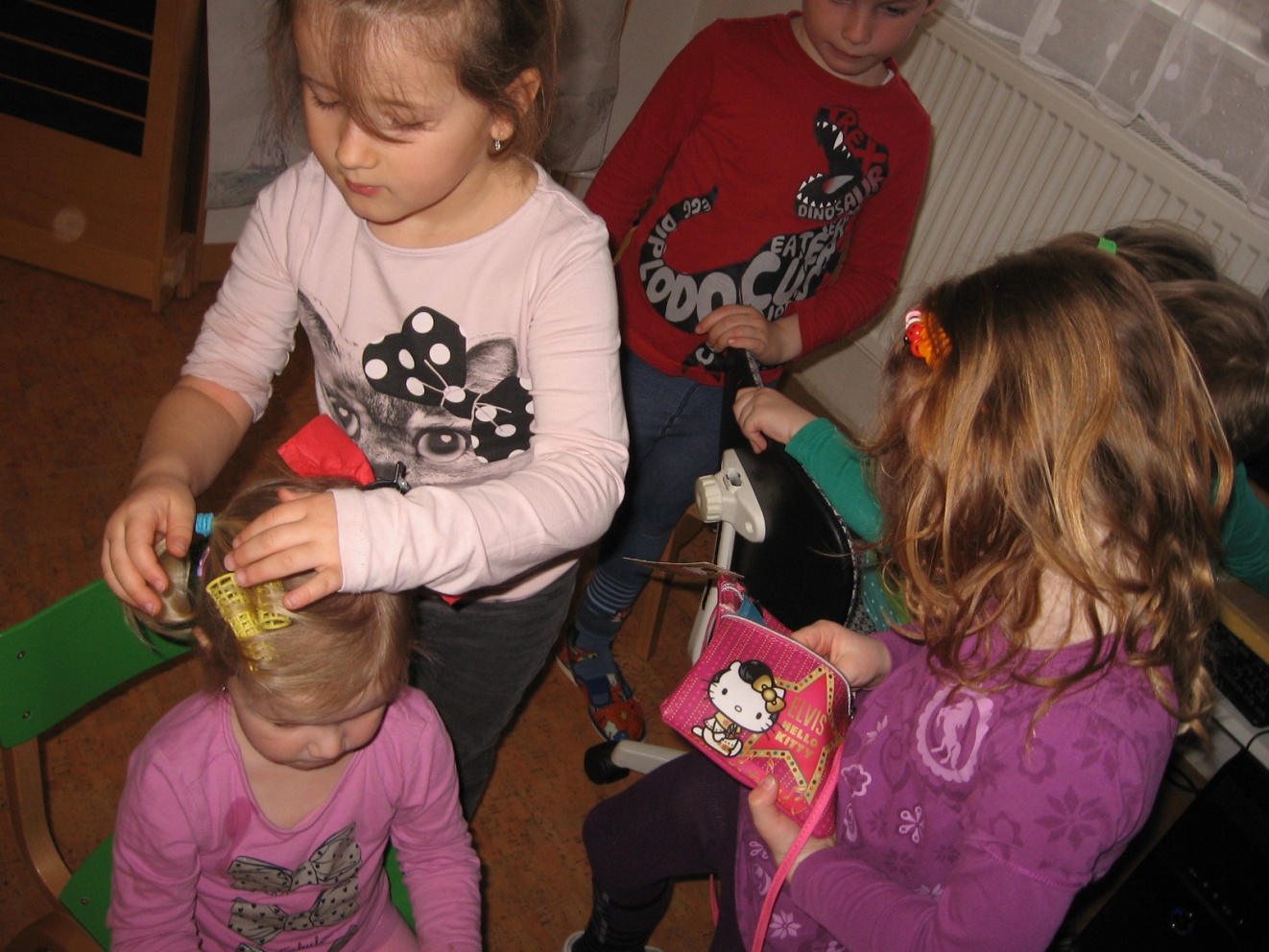 